Handwriting patter- letter families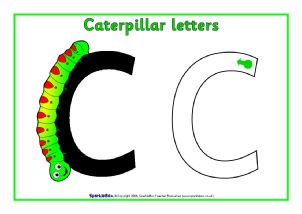 Curly caterpillar letters- those that start with a ‘c’: c, a, o, d, g, q (e and s are close cousins of this family)One-armed robot letters- those that start with an ‘r’, or a ‘down, up and over’: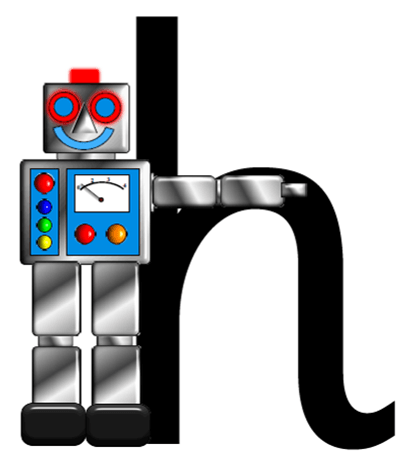 r, n, m, (p, h, b are close cousins of this family) Long ladder letters- those that are ascenders: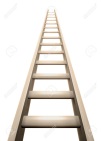 b, h, k, l, t, Dangly tail letters- those that are descenders: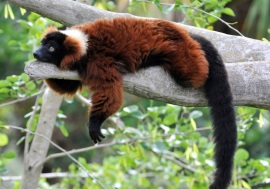 g, j, p, q, y 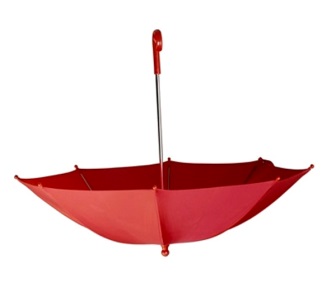 Upside down umbrella letters:u, i, y Odd bods: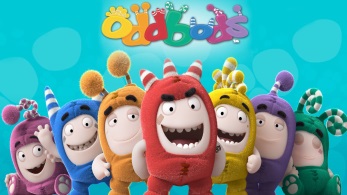 f, x, z, v, w 